Муниципальное образование городской округ город Торжок тверской областиТоржокская городская ДумаР Е Ш Е Н И Е01.10.2021                                                                                                                    № 65О внесении изменений в решениеТоржокской городской Думыот 23.06.2015 № 319	Руководствуясь подпунктом 3 пункта 2 статьи 39.4 Земельного кодекса Российской Федерации, Уставом муниципального образования 
городской округ город Торжок Тверской области, Торжокская городская Дума 
решила: 1. Внести в решение Торжокской городской Думы от 23.06.2015 № 319 
«Об утверждении Правил определения цены земельного участка, находящегося в собственности муниципального образования город Торжок, при заключении договора купли-продажи такого земельного участка без проведения торгов»
(далее- Решение) следующие изменения:в пункте 2 Решения слова «первого заместителя Главы администрации города,» и «Пашкова Э.А.» исключить;1.2. пункты 2 и 3 Правил определения цены земельного участка, находящегося в собственности муниципального образования город Торжок, при заключении договора купли-продажи такого земельного участка без проведения торгов, утвержденных Решением (далее-Правила), изложить в следующей редакции:«2. Цена земельного участка определяется на основании установленной в соответствии с законодательством об оценочной деятельности его рыночной стоимости, за исключением случаев, предусмотренных пунктом 3 настоящих Правил.3. Лица, являющиеся собственниками зданий, расположенных на земельных участках, находящихся в собственности муниципального образования город Торжок, приобретают такие земельные участки по цене, равной десятикратному размеру ставки земельного налога за единицу площади земельного участка, но не более кадастровой стоимости такого земельного участка.».2. Настоящее Решение вступает в силу со дня его подписания, подлежит официальному опубликованию и размещению в свободном доступе на официальных сайтах администрации города Торжка и Торжокской городской Думы в информационно-телекоммуникационной сети Интернет.Председатель Торжокской городской Думы   			          С.А. ДорогушГлава города Торжка                                                                                  Ю.П. Гурин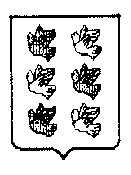 